T.C.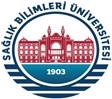 SAĞLIK BİLİMLERİ ÜNİVERSİTESİ Gülhane Sağlık Meslek Yüksekokulu Müdürlüğü…………………………………………..Programı BaşkanlığınaDERS MUAFİYET BAŞVURU DİLEKÇESİÖĞRENCİNİN…………………..…..… Üniversitesi …...……………………Fakültesi / Yüksekokulu/ Meslek Yüksekokulu …………………………. Programında eğitim gördüğüm ve başarılı olduğum derslerden, yeni kayıt yaptırdığım programda tabi olacağım müfredat programına göre muaf olmak istiyorum. Gereğini saygılarımla arz ederim. 					….…/……/20…	                  İmzaEk:1 - Onaylı Transkript (Not Döküm Belgesi)2 - Onaylı Ders İçerikleriAdı SoyadıT.C. Kimlik NoÖğrenci NoProgramıSınıfıAdresiE-postasıTelefonuDaha önce başarılı olduğum derslerin  Daha önce başarılı olduğum derslerin  Daha önce başarılı olduğum derslerin  Muaf Olmak İstediğim DerslerinMuaf Olmak İstediğim DerslerinAdıKredisiNotuAdıKredisi